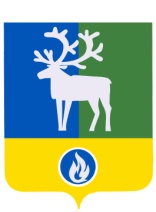 СЕЛЬСКОЕ ПОСЕЛЕНИЕ СОРУМБЕЛОЯРСКИЙ РАЙОНХАНТЫ-МАНСИЙСКИЙ АВТОНОМНЫЙ ОКРУГ – ЮГРААДМИНИСТРАЦИЯ СЕЛЬСКОГО ПОСЕЛЕНИЯ СОРУМПОСТАНОВЛЕНИЕот 17 апреля 2023 года							                               № 25О внесении изменений в приложение 3 к постановлению администрации сельского поселения Сорум от 25 июля 2022 года № 45П о с т а н о в л я ю: Внести в приложение 3 «Состав комиссии по принятию решений об изменении существенных условий контракта, заключённого до 1 января 2024 года в целях обеспечения муниципальных нужд администрации сельского поселения Сорум» к постановлению администрации сельского поселения Сорум от 25 июля 2022 года № 45 «О порядке принятия решений об изменении существенных условий контракта, заключённого              до 1 января 2024 года в целях обеспечения муниципальных нужд администрации сельского поселения Сорум» (далее - Постановление)  изменение изложив его в новой редакции согласно приложению к настоящему постановлению.2. Опубликовать настоящее постановление в бюллетене «Официальный вестник сельского поселения Сорум» и разместить на официальном сайте органов местного самоуправления сельского поселения Сорум  в сети «Интернет».3. Настоящее постановление вступает в силу после его официального опубликования.4.  Контроль за выполнением постановления оставляю за собой.Исполняющий обязанности главысельского поселения Сорум                                                                                 Л.В. Емельянова Приложение к постановлению администрации сельского поселения Сорум от 17 апреля 2023 года № 25«Приложение 3к постановлению администрации сельского поселения Сорум от 25 июля 2022 года № 45Состав комиссии по принятию решений об изменении существенных условий контракта, заключённого до 1 января 2024 года в целях обеспечения муниципальных нужд администрации сельского поселения Сорум Председатель Комиссии, глава сельского поселения Сорум Заместитель председателя Комиссии, заместитель главы сельского поселения Сорум,                              заведующий сектором муниципального хозяйства администрации сельского поселения СорумСекретарь Комиссии, ведущий специалист сектора муниципального хозяйства администрации сельского поселения СорумЧлены Комиссии:            Главный бухгалтер администрации сельского поселения Сорум Бухгалтер администрации  сельского поселения Сорум Главный специалист сектора организационной деятельности администрации сельского поселения Сорум.»._______________________